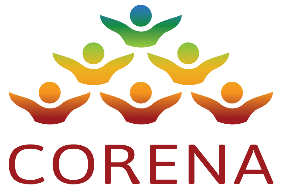 Example e-news textCommunity organisations, social enterprises and not for profits are invited to apply for a zero-interest loan to pay for climate-beneficial projects such as installing solar panels, improving energy efficiency, switching away from fossil gas use, or purchasing electric vehicles. CORENA is a non-profit organisation focussed on helping community organisations deliver projects that achieve immediate reductions in carbon emissions and costs. The public donate the funds and you receive independent advice and a zero-interest loan to fund your project. Many groups find this much easier than a grant as the process is not competitive and CORENA are able to assist the group to develop a good project. The resultant savings on energy/fuel bills cover the loan repayments into our revolving fund which are re-invested to help other community organisations. This means you can do your part to help tackle the climate emergency without diverting any of your budget away from delivering services to your community. And when your project has ‘paid for itself’ you’ll have lower operating costs, meaning more money available for your core purpose. For more information see corenafund.org.au or contact Sarah McCabe at sarah@corenafund.org.au. Example social media post text (please tag CORENA in any posts)Attention local Community organisations, Social Enterprises and Not for Profits. You are invited to apply for a zero-interest loan to pay for climate-beneficial projects such as installing solar panels, improving energy efficiency, switching away from fossil gas use, or purchasing electric vehicles. For more information see corenafund.org.au or contact Sarah McCabe at sarah@corenafund.org.au.